KNUST BIODATA OF STAFFName: Professor Kwabena Antwi DANSODepartment: OBSTETRICS AND GYNAECOLOGYQualifications (Degree/Education) with dates:BSc (1979), MB ChB (1982), Cert Hlth Adm/Mgt (1993), FWACS (1994), Cert Epi/Biostat (1998), Cert L’ship/Mgt (1998), FGCS (2003), FACOG (2011)Institutions of Study with dates:Kwame Nkrumah University of Science and Technology: 1976 – 1982GIMPA: 1993West African Postgraduate Medical College: 1989 – 1994JHBSPH: 1998Area of Specialty:Obstetrics and GynaecologyFamily Planning and Reproductive HealthUrogynaecologyResearch interestsObstetrics and Gynaecology issues related to Reproductive Health and Medical Education, especially •	Obstetric fistula•	Safe pregnancy and birth•	Viral infections with respect to vertical or mother-to-child transmissionThe specific research topics include:1.	Genito-urinary fistula2.	Neonatal Birth Injuries3.	Teenage pregnancy4.	Caesarean Section5.	Obstetrics/Gynaecology Education6.	Violence against women in pregnancy7.	Pre-eclampsia and Magnesium Sulphate (MAGPIE TRIAL).8.	Near-Miss obstetric enquiry 9.	Unsafe abortion and related issues10.	Cord blood for transfusion11.	Infertility, the endometrium and chlamydia12.	Mother to child transmission of HIV13.	Fetomaternal transmission of rare viruses14.	Birth defect monitoringEmployment Records and Positions Held (with dates)House Officer, Medical Officer, Senior Medical Officer: 1983 – 1988Residency: 1989 -1994 Specialist Obstetrician/Gynaecologist: 1994Lecturer KNUST 1995 – 1999; Senior Lecturer 1999 – 2004; Associate Professor 2004 – 2009; Professor 2009 to dateHead of Department of Obstetrics and Gynaecology KNUST/KATH 2001 -2008Vice-Dean KNUST SMS 2007 – 2008Dean KNUST SMS 2008 – 2011Acting Provost, CHS KNUST 2011Professional/Teaching Experience (with dates)Undergraduate Obstetrics and Gynaecology course: 1995 to dateReproductive Health; Strategic leadership and management for health systems transformation at MPH/MSc level: 2004 to datePostgraduate/Advanced Obstetrics and Gynaecology; Mentorship, professional training, skills and attitudinal development for trainees at the membership and fellowship levels: 2000 to dateSub-Specialty Reproductive Health and Family Planning at the fellowship level: 2008 to dateSelected Honours, Awards and Achievements1. First resident in Kumasi to obtain FWACS by examination, October 19942. ‘Gastprofessur’ to the University of Ulm Women’s Hospital and Polyclinic, Ulm, Germany. 19 - 30 November, 20013. Alfred C. Beck and Rhea B. Beck Visiting Professor to The Department of Obstetrics and Gynaecology of the University of Michigan Medical School, Ann Arbor, Michigan. 2 – 14 May, 20074. Honorary Fellow, American College of Obstetricians and Gynaecologists: 4 May 2011Associations/Affiliations1.	Member Ghana Medical Association (GMA)2.	Member Society of Obstetricians and Gynaecologists of Ghana (SOGOG)3.	Member Ghana Surgical Research Society4.	Fellow West African College of Surgeons (FWACS)5.	Member University Teachers’ Association of Ghana (UTAG)6.	Fellow Ghana College of Physicians and Surgeons FGCS)7.	Fellow (Honorary) American College of Obstetricians and Gynaecologists (FACOG)PublicationsPeer Review Publications1.	Danso KA., Martey JO., Wall LL., Elkins TE.  The epidemiology of genito-urinary fistulae in Kumasi, Ghana. International Urogynaecology Journal. 1996, 7: 117-120.2.	Danso, KA., Adu-Sarkodie, Y.  Abdominal wound infection complicating caesarean section. Ghana Medical Journal. 1998, Vol 32b: 1003-1008.  3.	Danso, KA, Saka EC.  Birth injuries among newborns: a review of 192 cases in Kumasi. Journal of the University of Science and Technology, Kumasi, Ghana. 1999. Vol 19 Nos 1,2&3: 108 -111.4.	Danso, KA.  Acute intestinal obstruction in pregnancy: Lessons for the obstetrician. Journal of the University of Science and Technology, Kumasi, Ghana. Vol 19 Nos 1,2&3, 1999: 106 -107.5.	Danso, KA, Lamptey H.  Physical and sexual violence against pregnant women attending Komfo Anokye Teaching Hospital, Kumasi. Ghana Medical Journal. Sept 1999. Vol 33 No. 3: 101-103.6.	Magpie Trial Collaborative Group, including K Danso. Do women with pre-eclampsia and their babies benefit from magnesium sulphate? The magpie trial: a randomised placebo- controlled trial. Lancet 2002; Vol 359: 1877-90.7.	C. A. Turpin, K. A. Danso, A. T. Odoi. Abortion at Komfo Anokye Teaching Hospital. Ghana Medical Journal Vol 36 June 2002, No. 2, 60-64.8.	O. Hassal, G. Bedu-Addo, M. Adarkwa, K. Danso, I. Bates. Umbilical blood for transfusion in children with severe anaemia in under-resourced countries. Lancet 2003; 361: 678-799.	C. A Klufio, E. Y. Kwawukume, K. A. Danso, J. J. Sciarra, T. Johnson. Ghana Postgraduate obstetrics/gynaecology collaborative residency training programme: success story and model for Africa. American Journal of Obstetrics and Gynaecology. Vol. 189, Issue 3, Sept 2003. 692-696.10.	Y. Adu-Sarkodie, B. K. Opoku, K. A. Danso, H. A. Weiss, D. Mabey. Comparison of latex agglutination, wet preparation and culture for the detection of Trichomonas vaginalis. Sexually Transmitted Infections. 2004; 80: 201-20311.	E. S. K. Morhe, S. Sengretsi, K. A. Danso. Episiotomy in Ghana. International Journal of Gynecology and Obstetrics. Vol 86, Issue 1, July 2004. 46-47.12.	K. A. Danso, C. A. Turpin. Vulvo-vaginal injuries: analysis of 170 cases at Komfo Anokye Teaching Hospital, Kumasi, Ghana. Ghana Medical Journal Vol 38 No. 3, Sept 2004. 116-9.13.	F.W.J. Anderson, K. A. Danso, E. Y. Kwawukume, T. R. B. Johnson. Experience with Obstetrics and Gynecology Education and Training in Ghana. Archives of Ibadan Medicine. Vol 2 No 6; October 2005, 39-4214.	Lucia Fischetti, Kwabena Danso, Albert Dompreh, Victor Addo, Lars Haaheim, Jean-Pierre Allain. Vertical transmission of HIV in Ghanaian women diagnosed in cord blood and postnatal samples. Journal of Medical Virology Vol 77 No. 3, 2005. Pg 351-9.15.	LL Wall, SD Arrowsmith, AT Anyetei, K Danso. Humanitarian ventures or ‘fistula tourism’: the ethical perils of pelvic surgery in the developing world. International Urogynaecology Journal. Published online: 18 July, 2006. 10.1007/s00192-005-0056-816.	Li C, Collini P, Danso K, Owusu-Ofori S, Dompreh A, Candotti D, Opare-Sem O, Allain JP. GB virus C and HIV-1 RNA load in single virus and co-infected West African individuals. AIDS 2006; 20:379-386.17.	Chengyao Li, Kwabena Danso, Emmanuel Addo-Yobo, Albert Dompreh, Francis Sarkodie, Shirley Owusu-Ofori and Jean-Pierre Allain. GB virus C genotype 1 is rarely transmitted vertically but acquired in infancy in West Africa. AIDS, 2006. Vol 20, No. 10; 1458-1460.18.	Candotti D, Danso K, Parsyan A, Dompreh A, Allain JP. Maternal Fetal transmission of human parvovirus B19 genotype 3. J Inf Dis 2006; 194: 608-611. 19.	Magpie Trial Follow-Up Study Collaborative Group including K. Danso. The Magpie Trial: a randomized trial comparing magnesium sulphate with placebo for pre-eclampsia. Outcome for children at 18 months. DOI: 10:1111/j.1471-0528.2006.01165.x  www.blackwellpublishing.com/bjog20.	Magpie Trial Follow-Up Study Collaborative Group including K. Danso. The Magpie Trial: a randomized trial comparing magnesium sulphate with placebo for pre-eclampsia. Outcome for women at 2 years. DOI: 10.1111/j.1471-0528.2006.01166.x  www.blackwellpublishing.com/bjog21.	E. S. K. Morhe, R. A. S. Morhe, K. A. Danso. Attitude of doctors towards establishing safe abortion units in Ghana. Int J Gynecol Obstet (2007), doi:10.1016/j.ijgo.2007.02.02322.	C. A. Turpin, B. Minkah, K. A. Danso, E. H. Frimpong. Asymptomatic bacteriuria in pregnant women attending antenatal clinic at Komfo Anokye Teaching Hospital, Kumasi, Ghana. Ghana Medical Journal, March 2007, Vol 41, No.1, 26-29.23.	Daniel Candotti, Kwabena Danso, Jean-Pierre Allain. Maternofetal transmission of hepatitis B virus genotype E in Ghana, West Africa. J of General Virology (2007), 88 pp 2686-95; DOI 10.1099/vir.0.83102-024.	K. A. Danso, H. S. Opare-Addo, C. A. Turpin. Obstetric fistula admissions at Komfo Anokye Teaching Hospital, Kumasi, Ghana.  Int Journal of Gynecology and Obstetrics (2007) Vol 99S1 pp S69-S70. DOI 10.1016/j.ijgo.2007.06.02925.	C. S. Abaidoo, K. A. Danso, K. A. Boateng, M. A. Warren. “Out-of-phase” endometrium in infertile Ghanaian women. Journal of Ghana Science Association. Vol 9 No. 2, 2007; 122-131.26.	Frank W. J. Anderson, Ian Mutchnick, E. Y. Kwawukume, K. A. Danso, C. A. Klufio, Y. Clinton, Luke Lu Yun, Timothy R. B. Johnson. Who will be there when women deliver? Assuring retention of obstetric providers. Obstetrics and Gynecology. Vol 110, No. 5, Nov 2007 pp 1012-1627.	Astrid Zahn, Chengyao Li, Kwabena Danso, Daniel Candotti, Shirley Owusu Ofori, Jullian Temple, Jean-Pierre Allain. Molecular characterization of occult hepatitis B virus in genotype E infected subjects. J of General Virology (2008), 89, 409-418.28.	Jorn Siemer, Oliver Theile, Yaw Larbi, Peter A. Fasching, K. A. Danso, Rolf Kreienberg, and Andreas Essig. Chlamydia trachomatis infection as a risk factor for infertility among women in Ghana, West Africa. Am. J. Trop. Med. Hyg., 78(2), 2008, pp 323-327.29.	R. K. Adageba, K. A. Danso, A. Adusu-Donkor, F. Ankobea-Kokroe. Awareness and perceptions of and attitudes towards caesarean section among antenatal attendants at a Ghanaian teaching hospital. GMJ Vol 42 No. 4, 2008 pp 137-140.30.	Henry S. Opare-Addo, Kwabena A. Danso, Cornelius A. Turpin. Pregnancy after ureterosigmoidostomy for vesicovaginal fistula. Int Journal of Gynecology and Obstetrics. doi;10.1016/j.ijgo.2009.02.00331.	K. A. Danso, H. M. Schwandt, C. A. Turpin, J. D. Seffah, A. Samba, M. J. Hindin. Preference of Ghanaian women for vaginal or caesarean delivery postpartum. GMJ Vol 43 No. 1, 2009 pp 29- 33.32.	Wang Wenjing, Sarkodie Francis, Danso Kwabena, Addo-Yobo Emmanuel, Owusu-Ofori Shirley, Allain Jean-Pierre, Li Chengyao. Seroprevalence of west Nile virus in Ghana. Viral immunology 2009;22(1):17-22.33.	Thomas O. Konney. Kwabena A. Danso, Alexander T. Odoi, Henry S. Opare-Addo, Emmanuel S. K. Morhe. Attitude of women with abortion-related complications towards provision of safe abortion services in Ghana.  Journal of Women’s Health. November 2009, 18(11): 1863-6634.	Mullan, P., Dalton, V., Kwabena, D., Kwawukume, Y., Adanu, R., Ankobea-Kokroe, F., Johnson, T. and Xu, X. (2009), O644 Training Ghanaian physicians as clinical and academic leaders. International Journal of Gynecology & Obstetrics, 107: S278. doi:10.1016/S0020-7292(09)61017-135.	Kwabena A. Danso, Henry S. Opare-Addo. Challenges associated with hypertensive disease during pregnancy in low income countries. Int Journal of Gynecology and Obstetrics. July 2010; 110 (1), 78-8136.	Rudolph Adageba Kantum, Kwabena Antwi Danso, Frank Kokroe Ankobea, David Zawumya Kolbilla, Paul Opoku. Knowledge of cervical cancer and patronage of cervical cancer screening services among female health workers in Kumasi, Ghana. African Journal of haematology and oncology. 1 January – March 2011. Vol 2, No 1.37.	Hilary M. Schwandt, Andreea A. Creanga, Kwabena A. Danso, Richard M.K. Adanu, Tsiri Agbenyega, Michelle J. Hindin. A comparison of women with induced abortion, spontaneous abortion and ectopic pregnancy in Ghana. Contraception 84 (2011) 87-93.38.	Andreea A. Creanga, Hilary M. Schwandt, Kwabena A. Danso, Amy O. Tsui. Knowledge about emergency contraception among family-planning providers in urban Ghana.  Int Journal of Gynecology and Obstetrics. 114 (2011) 64-6839.	Emmanuel S. K. Morhe, Harry K. Tagbor, Frank K. Ankobea, Kwabena A. Danso. Reproductive experiences of teenagers in the Ejisu-Juabeng district of Ghana. Int Journal of Gynecology and Obstetrics. 118 (2012) 137-14040.	Sarah Rominski, Peter A. Donkor, Aaron Lawson, Kwabena Danso, David Stern (2012): A Low-Cost Method for Performing a Curriculum Gap-Analysis in Developing Countries: Medical School Competencies in Ghana, Teaching and Learning in Medicine: An International Journal, 24:3, 215-21841.	Vanessa K. Dalton, Xiao Xu, Patricia Mullan, Kwabena A. Danso, Yao Kwawukume, Kofi Gyan, Timothy R. B. Johnson. International Family Planning Fellowship Program: advanced training in family planning to reduce unsafe abortion. Int Perspective on Sexual and Reproductive Health. 39:1, March 2013, 42-6.42.	P. Agbenorku, M. Yore, K. A. Danso, C. Turpin. Incidence of orofacial clefts in Kumasi, Ghana. ISRN Plastic Surgery. Vol 2013, http://dx.doi.org/10.5402/2013/28090343.	Hilary M. Schwandt, Andreea A. Creanga, Kwabena A. Danso, Richard M. K. Adanu, Tsiri Agbenyega, Michelle J. Hindin. Group versus individual family planning counselling in Ghana: a randomized, noninferiority trial. Contraception 88 (2013) 281-28844.	Schwandt HM, Creanga AA, Adanu RM, Danso KA, Agbenyega T, Hindin MJ. Pathways to unsafe abortion in Ghana: the role of male partners, women and health care providers. Contraception. 2013 Oct;88(4):509-17.45.	Nauzley C. Abedini, Sandra Danso-Bamfo, Cheryl A. Moyer, Kwabena A. Danso, Heather Makiharju, Peter Donkor, T. R. B. Johnson, Joseph C. Kolars. Perceptions of Ghanaian medical students completing a clinical elective at the University of Michigan Medical School. Acad Med. 2014;89(7):1014-1017.46.	Groten, T., Schleussner, E., Lehmann, T., Reister, F., Holzer, B., Danso, K. A., Zeillinger, R. eNOSI4 and EPHX1 polymorphisms affect maternal susceptibility to preeclampsia: analysis of five polymorphisms predisposing to cardiovascular disease in 279 Caucasian and 241 African women. Arch Gynecol Obstet (2014) 289(3): pp 581-593. https://doi.org10.1007/s00404-013-2991-9.47	Andreatta, P., Perosky, J., Klotz, J., Gamble, C., Ankobea, F., Danso, K., Dalton, V. Pilot study outcomes from a resource-limited setting for a low-cost training program for laparoscopic surgical skills. Int J. Gynecol & Obstet (2014) 125 (2) pp 186-188. Doi 10.1016/j.ijgo.2013.10.030. 48.	Evelyn Hall, Justice Sevugu, Kwabena Danso, Joseph Adomako, Talya Peltzman, Frank J. Anderson. A retrospective analysis of the impact of an obstetrician on delivery and care outcomes at four district hospitals in Ghana. Int J Gynecol.Obstet (2015) http://dx.doi.org/10.1016/j.ijgo.2015.04.04049.	Nauzley C. Abedini, Sandra Danso-Boafo, Joseph C. Kolars, Kwabena A. Danso, Peter Donkor, Timothy R. B. Johnson. Cross-cultural perspectives on patient-provider relationship: a qualitative study exploring reflections from Ghanaian medical students following a clinical rotation in the United States. BMC Medical Education 2015, 15;161 http://dx.doi.org/10.1186/s12909-015-0444-950.	Eva M. Luo, Henry S. Opare-Addo, Joseph Adomako, Kwabena A. Danso, Talya Peltzman, Frank W. J. Anderson. Completing the Maternal Care Team: OB/GYN expertise at rural hospitals in Ghana, a qualitative study. Matern Child Health J 2018, DOI 10.1007/s10995-018-2492-351.	Frank W. J. Anderson, Lina Roa, Chiara Benedetto, Isabelle Citron, Luis Curet, Carla Eckhardt, Clark Johnson, Barbara S. Levy, Dereje Negussie, Stephen Rulisa, Rubina Sohail, Rachel Spitzer, Michael Stark, Bellington Vwalika, Kwabena Danso. Obstetrics and gynecology in global health: Lessons learned for advancing public health to achieve universal health care IMPLEMENTING WHA 68.15: A GLOBAL UPDATE. 01/2018 Bulletin of American College of Surgeons.  52.	Kathleen H. Sienko, Maria R. Young, Elsie Effah Kaufmann, Samuel Obed, Kwabena A. Danso, Henry S. Opare-Addo, Alex T. Odoi, Cornelius A. Turpin, Thomas O. Konney, Zerihun Abebe, Ibrahim Mohedas, Aileen Huang-Saad, Timothy R. B. Johnson. Global Health Design: Clinical Immersion, Opportunity Identification and Definition, and Design Experiences. International Journal of	Engineering Education. 2018;	34(2(B)):780-80053.	Gyedu A, Lester L, Stewart B, Danso KA, Salia EL, Quansah R, Donkor P, Mock C. Estimating obstetric and gynecologic surgical rate: A benchmark for surgical capacity building in Ghana. Int J. Gynaecol Obstet. 2019 Oct 28. doi: 10.1002/ijgo.13019Books1.	Contributor to the training manual   ‘Reproductive Health Curriculum for Interns: Trainer’s Notebook.   Editors: Kwawukume EY, Otolorin EO, Collison AHK, Adadevoh SWK.  Printers: Asante and Hittscher Press, Dansoman, Accra.  Sept. 1998.2.	Contributor to the training manual   ‘Reproductive Health Curriculum for Interns: Participant’s Handbook Parts I & II.   Editors: Kwawukume EY, Otolorin EO, Collison AHK, Adadevoh SWK.  Printers: Asante and Hittscher Press, Dansoman, Accra.  Sept. 1998.3.	Ruptured Uterus, in Comprehensive Obstetrics in the tropics. Eds EY Kwawukume and EE Emuveyan. Publishers Asante and Hittscher Press, Dansoman, Accra. Jan.2002. Pp 86-92.4.	‘Guidelines for patient care’. A handbook for patient care for KATH/KNUST SMS Department of Obstetrics and Gynaecology. 2004. Editors: K. A. Danso and V. N. Addo. Printers: St. Francis Press, Takoradi.5.	Contributor of FOUR chapters to Comprehensive Gynaecology in the Tropics; Eds. Kwawukume EY and Emuveyan EE; Graphic Packaging Ltd Accra, Feb 2005. The Chapters are: Chapter 11 (KA Danso) Bartholin’s Gland Cyst and Abscess. Chapter 15 (KA Danso and Ankobea-Kokroe). Urinary Incontinence. Chapter 16 (KA Danso and CA Turpin) Adnexal Masses. Chapter 19 (KA Danso) Genital Tract Fistulas.6.	House Officer’s Logbook of the Ghana Medical and Dental Council currently in use. This is an assessment tool for Housemanship Training. It was prepared by a committee of three: Prof K. A. Danso, Prof E. Y. Kwawukume, and Prof A. T. Lassey.7.	Contributor to Family Planning and Comprehensive Abortion Care Handbook for Medical Students and House Officers (2008) ISBN 978-9988-1-1648-4. Publishers: Frontiers Printing and Publishing Ltd. Accra, Ghana.8.	Contributor to ‘Building Academic Partnerships to Reduce Maternal Morbidity and Mortality.’ Ed FWJ Anderson (2014) ISBN9781607853320. Publishers Michigan Publishing. 123p9.	Lead Editor and contributor of ‘Comprehensive Reproductive Health and Family Planning in the Tropics’ (2014). University Printing Kumasi. ISBN 9789988154547. 497p10.	Co-Editor and contributor of ‘SMS Handbook of Obstetrics’ 334p AND ‘SMS Handbook of Gynaecology’ 245p (2nd ed 2014). Publishers University Printing Press Kumasi.11.	E. Y. Kwawukume, B. A. Ekelle, K. A. Danso, E. E. Emuveyan (Editors) (2015). Comprehensive Obstetrics in the tropics 2nd edition. Assemblies of God Literature Centre Ltd, Accra-North. ISBN9789988211240. 533p12.	Contributor to ‘Eliminating preventable maternal and neonatal morbidity and mortality: critical components in building capacity. The 1000+ OBGYN Project. Accra, Ghana February 12-15, 2014.’ Ed FWJ Anderson (2016) ISBN 978-1-60785-355-8. Publishers Michigan Publishing. 389p13.	E. Y. Kwawukume, B. A. Ekelle, K. A. Danso, E. E. Emuveyan (Editors) (2017). Comprehensive Gynaecology in the Tropics 2nd edition. Printers G-Pak Ltd Tel +233302666052. ISBN9988008899. 699pGrants/Funds won (with dates)1. Title: Contexts of post abortion care in Ghana. A descriptive study of clients, service providers and facilities for post abortion care in the Kumasi metropolis. A collaborative project of the Department of Population and Family Health Sciences of the Johns Hopkins School of Public Health, Baltimore, Maryland, USA and the Department of Obstetrics and Gynaecology, Kwame Nkrumah University of Science and Technology School of Medical Sciences and the Komfo Anokye Teaching Hospital, Kumasi, Ghana.	Role: Principal Investigator (in Ghana).Funding Source: Winkler Foundation, USA, and the Bill and Melinda Gates Institute for Population and Reproductive Health, USA.	Grant number: 9792020	Period: January 2001 to March 2003	Budget amount: USD 41,9002. Title: Quality Family Planning. A service project to assist the Ministry of Health of Ghana to improve family health by increasing the quality and accessibility of reproductive health services in the public and private sectors in Ashanti Region.	Role: Project Director	Funding Source: Engenderhealth (formerly AVSC)	Project number: Engenderhealth subagreement number GHA-02-11	Period: 1st June 2002 – 31st May, 2003	Budget amount: USD 35,7643. Title: Using antibodies from peripheral blood lymphocytes to detect mother to child transmission of HIV. A scientific research collaboration between the Department of Obstetrics and Gynaecology, Kwame Nkrumah University of Science and Technology School of Medical Sciences and the Komfo Anokye Teaching Hospital, Kumasi, Ghana and University of Bergen and PlasmAcute, Bergen Norway.	Role: Principal Investigator	Funding source: PlasmAcute, Bergen, Norway	Period: December 2002 – December, 2003	Budget amount: USD 25,0004. Title: Quality Family Planning Services. A service project to assist the Ministry of Health of Ghana to improve family health by increasing the quality and accessibility of reproductive health services in the public and private sectors in Ashanti Region.	Role: Project Director	Funding Source: Engenderhealth (formerly AVSC)	Project number: Engenderhealth subagreement number GHA-02-12	Period: 1st June 2003 – 31st May, 2004	Budget amount: USD 48,0545.	Title: JHU-KNUST Linkage programme in Population and Reproductive HealthIn collaboration with the Bill and Melinda Gates Institute of the John Hopkins University Bloomberg School of Public Health.  The KNUST SMS – JHUBSPH Gates linkage programme aimed at building long-term sustainable capacity in Population and Reproductive Health for leadership and expertise to address priority population and reproductive health problems in Ghana and the subregion.  The objectives of the linkage programme, with focus on Population and Reproductive Health, are: Staff capacity building, Staff / student exchange, Collaborative research and advance research training, Local postgraduate training and continuing professional development, Educational infrastructure support.	Role: Project Co-investigatorFunding Source: Bill and Melinda Gates Institute of the John Hopkins University Bloomberg School of Public Health.Grant Amount: USD 1,088,604Grant No. 9792020/2379Grant Period: 2003 - 20086. Title: Reduction of Maternal Mortality and Morbidity: Family Planning Component. A service project aimed at contributing to reducing fertility and improving maternal health through making high quality and sustainable modern contraceptive services including long acting and permanent methods available, provided and utilized nationwide at all levels.	Role: Project Director	Funding Source: EngenderHealth (formerly AVSC)	Project number: EngenderHealth subagreement number RMM-003-01	Period: 1st June 2007 – 30th May, 2008	Budget amount: USD 69,3387. Title: Quality Health Partners support for training doctor-nurse teams in minilaparotomy bilateral tubal ligation and Jadelle implant insertion and removal at KATH.	Role: Project Director	Funding Source: EngenderHealth through Quality Health Partners	Period: May to September, 2008	Budget amount: GHc 32,210.228. Title: International Family Planning Fellowship Programme (IFPFP); involving the Departments of Obstetrics and Gynaecology at University of Michigan, KNUST School of Medical Sciences and University of Ghana Medical School and Ghana College of Physicians and Surgeons. The purpose is to train Obstetricians/Gynaecologists to be experts in Family Planning.	Role: Project Director	Period: 1st July 2008 – 30th June 2010	Budget: USD 278,8199. Title: Setting up of the Centre for Disability and Rehabilitation Studies (CEDRES) at KNUST. The centre’s mission is to build capacity in health, other professionals and identified actors in effective partnership with Disable Person’s Organisations (DPOs) and civil society for the prevention and appropriate response to disability to ensure better inclusion into society and create more equal opportunities for Persons with Disabilities (DPOs) in Ghana. The project was executed in partnership with the University of Applied Sciences (Hogeschool Leiden), Leiden in the Netherlands; and in collaboration with University of Stellenbosch, Cape Town and University of Cape Town, Cape Town, South Africa.	Role: Chairman of the Local Management Team	Period: 2008 – 2011	Budget: Euro 1,964,000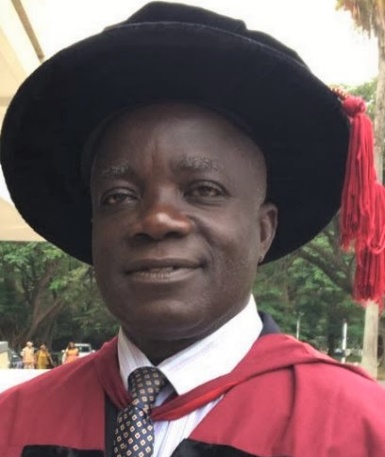 Office AddressDepartment of Obstetrics and Gynaecology, KNUST SMD / KATH,KumasiKNUST emailOther emailskadanso.chs@knust.edu.ghkadanso1443@yahoo.com  kadanso1443@gmail.com  Telephone/Mobile+233208183408+233243047264+233266301443